TSBVI Coffee Hour: Coaching v. ConsultingMarina McCormick, Ed.D.Region 4 RDSPD CoordinatorFebruary 8, 2021AGENDAReviewing definitions of coaching and consultationExploring the difference between coaching and consultationExamining a scenario to identify key differencesConsidering how roles change depending on the situationAnswering questionsLet’s reviewWhat are those definitions again?So think back to November.  
What are some key differences between coaching and consulting?When you think of consultation, what actions come to mind?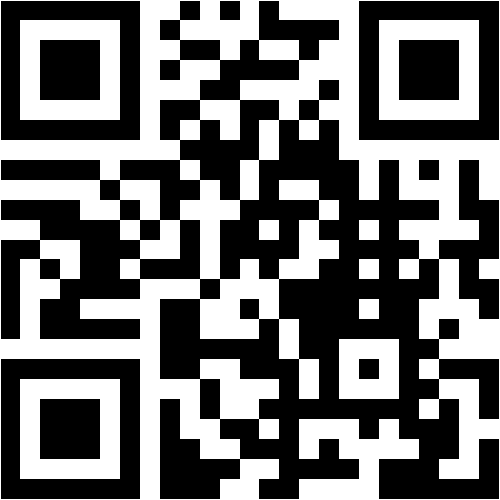 Figure  QR CodeScan the QR Code OR visit www.menti.com and enter code 96 05 29 to join the conversation!When you think of coaching, what actions come to mind?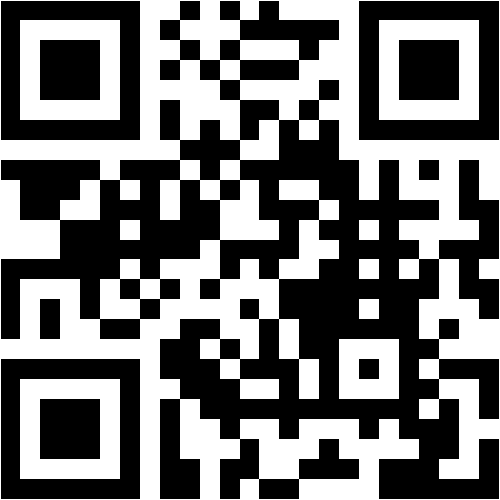 Figure  QR CodeScan the QR Code OR visit www.menti.com and enter code 59 20 10 1 to join the conversation!What’s the difference?CoachingTruthGuidanceBuilding capacityInternally-driven growthExploring possibilities“You know”FacilitatorAsking questionsConsultingExecutionInstructionSolving a problemOutside expertiseProviding possibilities“I know”AuthorityStating solutionsSource: Forbes Coaches Council. (2018). Key differences between coaching and consulting (and what your business needs to decide). Retrieved on November 14, 2020 from https://www.forbes.com/sites/forbescoachescouncil/2018/06/14/key-differences-between-coaching-and-consulting-and-how-to-decide-what-your-business-needs/?sh=3a6386733d71 Consider the following question.Survey says!How are you currently using coaching and consulting in your practice?Provide an example of a situation when you use a consultative approach.  Observing in a classroom or in a home setting.DependsExplaining why a particular instructional strategy is needed.YesTelling staff how they should work with students. DependsWhen there is a lot of complexity involved.NoFollowing up on how parents or teachers are implementing strategiesDependsAnswering questions about what I (the practitioner) doYesProviding training to others on the team.YesProvide an example of a situation when you use a coaching approach.  Teaching BrailleNoMentoring a paraprofessional who is working with a studentYesHelping with particular instructional approachesDependsReviewing data for the Little RoomDependsTeaching how to present materials to a studentDependsTeaching how to increase student engagementDependsBut what makes the difference?How do you know when to use which approach?Is there a distance between competence and excellence?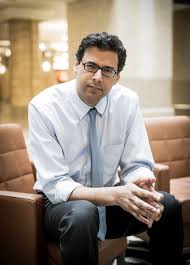 Figure  Photo of Atul GawandeHe would say, “Not necessarily.”Atul Gawande Surgeon, writer, public health researcher“There’s only a distance [between competence and excellence] because there is complexity.”How do we classify tasks based on complexity?Technical ChallengesCan be defined as a problem that people within the organization have the know-how to fix (Heifetz & Linsky, 2004) Can identify systems in place to support improvement efforts regarding such challenges (Fixsen et al., 2009) Requires support over a short duration of timeHow do we classify tasks based on complexity?Adaptive ChallengesCan be defined as problems that require people to be a part of the solution (Heifetz & Linsky, 2004)Require leadership and cannot be solved simply by consulting with an expert or relying on current know-howProfessionals need to learn what they need to do and how they ought to do itInnovative policies and structures need to be created within the educational system in order to support the new work educators will be doing (Fixsen et al., 2009)  Requires support over a long duration of timeQuestions to consider before choosing an approach…For the client’s problem, are the outcomes short or long-term?How complex is the client’s problem? Is it something you could fix quickly? (A couple of hours to a couple of sessions)Is it something that is going to require intensive support? Is it possible to reduce the complexity of the client’s problem? If so, how?Let’s explore an example.One scenario. Two different approaches. Following up with a parent as a consultant.Video 1Following up with a parent as a coach.Video 2What was different between Video 1 and Video 2?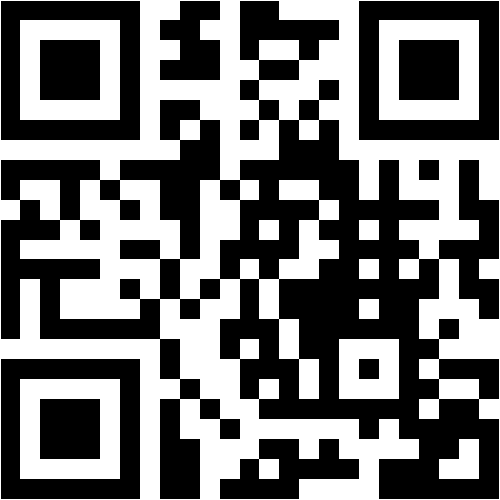 Figure  QR CodeScan the QR Code OR visit www.menti.com and enter code 97 17 02 5 to join the conversation!We all take turns.Everyone and anyone can teach you something.Interchangeable Roles and ResponsibilitiesEach person has his or her own strengths and talents which serve clients’ needs.Any person who consults or coaches in one situation may can be a client in the next situation.Ensuring everyone has an understanding of roles and responsibilities is essential for moving your team forward. Visit www.menti.com and enter 87 08 37 0 to share your scenario!CONSULTANTSocial workerSpecial education teacherParaeducatorSchool nurseParentUniversity professorElementary student on the autism spectrumCONSULTEEResource room teacherSchool counselorTechnology specialistSchool district administratorHigh school student who is VISpeech and language pathologistCLIENTMedia specialistSchool psychologistPreschool student who is DHHDisability services counselor (college)Reading specialistGeneral education teacherSchool bus driverAnswering questionsWhat wonderings do you have after listening to this talk?Contact InformationMarina McCormick, Ed.D., Region 4 RDSPD CoordinatorGoogle Voice: 832-303-1605Email: marina.mccormick@esc4.net